Autorizo recoger los siguientes créditos: ____________________________________________________________________________________________________________________Aporte Extraordinario: ____________________________________________________________________________________________________________________________________OBSERVACIONES: ___________________________________________________________________________________________________________________________________________________________________________________________________________________________________________________________________________________________________________________________________________________________________________________________________________________________________________________________________________________________________________________________________________________________________________________________________________En caso de ser aprobada mi solicitud, autorizo bajo mi absoluta responsabilidad, consignar el valor aprobado a mi cuenta de nómina registrada en FONTELMEX,  girar cheque o abonar en Cuenta a nombre del proveedor, ya sea crédito promocional, o por compra de artículos o prestación de servicios en cualquiera de los eventos o convenios._______________________________________________                                       FIRMA ASOCIADO						Visto Bueno ____________           Aprobado__________       Revisado_________NOMBRE:CC:_______________________________________________		_____________________________________________________FIRMA DEUDOR SOLIDARIO (1)					FIRMA DEUDOR SOLIDARIO (2)C.C. No. 							C.C. No.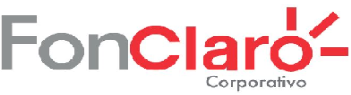 Encabezamiento(1) Pagaré a la orden No.:(2) Deudor (es):(3) Ciudad:(4) Valor capital(5) Valor por intereses remuneratorios:(6) Valor por intereses de mora:(7) Fecha de vencimiento:(8) Numero de cuotas:(9) Ciudad y fecha de Otorgamiento:Yo (nosotros), deudor (es) relacionado(s) en el numeral uno (2) del encabezado de este pagaré, identificado(s) y actuando en las condiciones que se indiquen en el espacio para firmas, expresamente declaro (amos) y acepto (amos): PRIMERA: Que adeudo (amos) al FONDO DE EMPLEADOS DE TELMEX COLOMBIA S.A., en adelante ”FONCLARO”, la suma en moneda legal colombiana expresada en el numeral cuatro (4) del mismo encabezamiento y que del mismo “FONCLARO” ya recibí (mos) a entera satisfacción, a título de mutuo comercial con intereses. Que pagaré (mos) intereses sobre saldos insolutos a la tasa de interés expresada en el numeral cinco (5) y (6) del encabezado de este pagaré. SEGUNDA: Que me (nos) obligo (amos) a pagar solidaria, indivisible e incondicionalmente en dinero efectivo a “FONCLARO”, a su orden, o a quien represente sus derechos en sus oficinas de la ciudad indicada en el numeral tres (3) de la parte inicial de este pagaré, la cantidad mutuada junto con sus intereses. La primera cuota la pagaré (mos) en la quincena siguiente a la fecha del desembolso del crédito y así sucesivamente cada quincena, mes y o semestre vencido, sin interrupción, la primera cuota la pagaré (mos) en la fecha indicada en el numeral siete (7) del encabezado de este documento y así sucesivamente hasta la cancelación total del crédito. La cantidad mutuada la pagaré (mos) en el número de cuotas iguales y sucesivas expresado en el numeral ocho (8) de la parte inicial de este pagaré Los intereses los pagaré (mos) en la forma indicada en la cláusula primera de este pagaré. PARAGRAFO: A las cuotas se les adicionará el valor de los gastos o sanciones tales como honorarios por cobranza judicial y/o extrajudicial, incluidos los honorarios de abogado que estimo (amos) en un quince por ciento (15%) de las sumas adeudadas por todo concepto, mora, etc. TERCERA: Que en caso de mora en el pago de una cualquiera de las cuotas pagaré (mos) incondicional y solidariamente durante ella, intereses moratorios a la tasa máxima legal permitida, sobre las cuotas vencidas hasta el momento en que “FONCLARO” dé por vencido el  plazo de la obligación, caso en el cual los intereses moratorios los pagaré (mos) sobre el saldo insoluto del capital siendo de mi (nuestro) cargo exclusivo los gastos y costas de la cobranza, incluyendo los honorarios de abogado sin necesidad de requerimiento judicial extrajudicial alguno para que se me (nos) constituya en mora. CUARTA: En el evento que por disposición legal o reglamentaria se autorice cobrar intereses superiores a los previstos en este pagaré, tanto ordinarios como moratorios, “FONCLARO” los reajustara automáticamente, todo lo cual acepto (amos) desde ahora y me (nos) comprometo (mos) a pagar las nuevas tasas así como también cualquier otro costo adicional, impuesto o gravamen que afecte el capital y/o los intereses a partir de su promulgación. En consecuencia acepto (amos) la variación del valor de la cuota adicional que se produzca como resultado de los incrementos autorizados. Se pacta expresamente que los intereses pendientes producirán intereses en los términos del artículo 886 del código de comercio y demás disposiciones que lo modifiquen, adicionen o sustituyan. QUINTA: Declaro (amos) que “FONCLARO” queda facultada para considerar de plazo vencido la presente obligación y exigirme (nos) judicial y/o extrajudicialmente el pago del saldo insoluto de ella con los intereses, impuestos, sanciones, honorarios y gastos en caso de ocurrencia de uno cualquiera de los siguientes eventos: A. que le diere (mos) a este préstamo una destinación diferente a la enunciada en la respectiva solicitud de préstamos dirigida a “FONCLARO”. Para este efecto es suficiente el informe rendido por la persona que designe “FONCLARO” para supervisar la inversión. B. en caso de mora en el pago de una cualquiera de las cuotas, seguros, gastos, intereses o del capital. C. en caso de que los bienes hubiere (mos) dado en garantía del pago de esta obligación y/o de otras que tuviere (mos) contraídas para con “FONCLARO” se extinguieren o se deterioraren o sufrieren desmejora tal que a juicio del “FONCLARO” lo haga insuficientes para garantizar las obligaciones que tuvieren (mos) contraída para con ella. D. en caso de que se me (nos) demandaren judicialmente por cualquier acción o que se me (nos) embarquen bienes. E. en caso que incurra (mos) en mora en el pago de cualquier otra obligación que en forma solidaria, conjunta o separada, hubiere (mos) contraído con “FONCLARO”. F. si para la obtención del crédito hubiere (mos) suministrado información inexacta o incompleta o hubiere (mos) realizado o dejado de realizar en cualquier forma acto que induzca a error a “FONCLARO”. G. por giro de cheque (s) a favor de CITIBANK sin provisión de fondos o devueltos por cualquier causa. H. por la muerte del (los) otorgante (s). I. en caso de que entre (mos) en concordato, concurso de acreedores o liquidación voluntaria o forzosa. J. la mala o difícil situación económica del (los) otorgante (s) del presente pagaré, calificada por el tenedor del mismo. K. la terminación de la relación laboral con la empresa con la que me (nos) encuentre (encontremos) vinculado (s) al momento de la solicitud y/o desembolso del (los) crédito (s) a mi (nosotros) otorgado (s). L. en caso de inhabilidad o incapacidad de uno o varios de quien (es) firma (mos) el presente documento. M. por señalamiento público o judicial de cualquiera de nosotros como autor (es) o participe (s) de actividades ilegales, infracciones o delitos. N. en caso de incumplimiento de cualquiera de las obligaciones pactadas en el presente pagaré. O. las demás causales de la ley. SEXTA: Que autorizo (amos) expresamente a “FONCLARO” para debitar de cualquier deposito a mi (nuestro) favor ya sea en forma individual, conjunta o solidaria, los saldos exigibles a mi (nuestro) cargo y a favor de “FONCLARO” por virtud de las obligaciones que asumo (mimos) mediante este pagaré. SEPTIMA: Que no podré (mos) hacerme (nos) sustituir por un tercero en la totalidad o parte de las obligaciones emanadas de este pagaré sin la autorización previa, expresa y escrita de “FONCLARO”. Asimismo, acepto (amos) expresamente y autorizo (mos) de manera permanente y revocable a “FONCLARO” para conceder cualquier prorroga así se convenga con uno o alguno de los contratantes. La solidaridad e indivisibilidad subsisten en caso de prorroga o de cualquier modificación a lo aquí estipulado aunque se pacte con uno solo de los firmantes. OCTAVA: Que la mera ampliación del plazo no constituye novación ni libera garantías, constituidas a favor de “FONCLARO”. NOVENA: Que expresamente declaro (amos) que las garantías que tengo (amos) constituida (s) o que se constituya (mos) en el futuro conjunta o separadamente a favor del “FONCLARO”, garantizan la presente obligación y todas las que por cualquier concepto contraiga (amos) en el futuro. DECIMA: Que autorizo (amos) irrevocablemente a “FONCLARO” o a quien represente sus derechos u ostente en el futuro la calidad de acreedor para reportar, procesar, solicitar, suministrar y divulgar a la Central de Información Del Sector Financiero (CIFIN) que administra la Asociación Bancaria y de Entidades Financieras de Colombia, a cualquier otra entidad que administre o maneje bases de datos o a cualquier entidad financiera, todo lo relativo a la información comercial de que se disponga en cualquier tiempo y al cumplimiento o no de mis (nuestras) obligaciones presentes, pasadas y futuras en los términos legales. DECIMA PRIMERA: Serán de mi (nuestro) cargo todos los gastos e impuestos que se generen con ocasión del presente título valor. DECIMA SEGUNDA: Declaro (amos) que en mi (nuestro) poder ha quedado copia del presente instrumento. La ciudad y fecha de otorgamiento del presente pagaré son señalados en el numeral nueve (9) de la parte inicial del mismo. Para constancia de lo anterior firmo (amos). DECIMA TERCERA De conformidad con lo establecido en el artículo 622 del código de comercio, expresamente autorizo (amos) a “FONCLARO” para llenar sin previo aviso los espacios en blanco contenidos en el encabezamiento de este pagaré de acuerdo a las instrucciones indicadas en la presente clausula (1) El número del pagare será el que corresponda al consecutivo que lleve “FONCLARO”. (2) El espacio del (los) deudor (es) o firmante de este pagaré si obro (obramos) en nombre propio o el del (de los) beneficiario (s) del crédito, es decir, el apoderado. (3) El espacio correspondiente a “ciudad” se diligenciara con aquella en la que he (mos) otorgado el pagaré. (4) El espacio correspondiente al “valor capital” se diligenciara con la(s) suma(s) de dinero que a mí(nuestro) cargo que por concepto de préstamos de cualquier modalidad, o línea, impuestos, comisiones, descuentos, títulos y/o documentos, operaciones factoring, sobregiros, primas de seguros, pagos sobre saldos en canje cuando los cheques no resulten efectivos, compra y/o venta de divisas y cualquier otra operación en moneda extranjera, impuestos, timbre que genere el titulo valor para el que se dan las presentes instrucciones o cualquier otro a mi (nuestro) cargo, penalidades, contracargos y sumas adeudadas por concepto de adquirencias y, en general , por cualquier otra obligación presente o futura que directa o indirectamente, conjunta o separadamente le deba(mos) o le lleguemos a deber a “FONCLARO”, en moneda nacional o extranjera, que conste en títulos valores, registros contables, papeles de comercio, carta de compromiso, carta de condiciones de crédito o cualquier otro documento, todo lo cual acepto(amos) desde ahora y sin que sea necesario requerimiento previo alguno, pues la suscripción del pagare lo hago(hacemos) con la más amplia autorización y con el propósito de dotar a “FONCLARO” de título suficiente para instrumentación y cobro de cualquier suma que resulte a mi(nuestro) cargo. (5) El espacio correspondiente al “Valor por intereses remuneratorios se diligenciara con la suma del dinero por concepto de intereses remuneratorios, corrientes o de plazo este(mos) adeudando a “FONCLARO” el día que sea diligenciado el pagaré. (6) El espacio correspondiente al “Valor por intereses de mora” se diligenciara con la suma del dinero que por concepto de intereses de mora está(mos) adeudando a “FONCLARO” el día que sea diligenciado el pagaré. (7) El espacio en blanco destinado a la “Fecha de vencimiento” será llenado con la fecha de diligenciamiento del pagaré.(8) El espacio en blanco destinado al número de cuotas, será igual al número de cuotas quincenales, mensuales y semestrales que constituye el plazo aprobado a mi(nosotros) para la cancelación del crédito (9) El espacio correspondiente a la “Ciudad y fecha de otorgamiento” del pagaré se deberá diligenciar con aquella ciudad en la que “FONCLARO” ha otorgado el crédito. “FONCLARO” podrá diligenciar el espacio de la fecha de otorgamiento con la que corresponda a la fecha de firma del título o del diligenciamiento del mismo. DECIMA CUARTA: Los espacios en blanco de este pagaré se diligenciaran en los siguientes eventos, en cuyo caso, “FONCLARO” podrá declarar extinguido el plazo de todas las obligaciones a cargo de(los) firmante(s) del pagaré y llenar el título por la totalidad de las obligaciones adeudadas: (14.1) mora en el pago del capital y/o de los intereses de cualquier suma o por cualquier concepto que deba(mos) a “FONCLARO”. (14.2) En caso de fallecimiento, inhabilidad o incapacidad de uno o varios de los deudores. (14.3) en caso de que los bienes se extinguieren o se deterioraren o sufrieren desmejora tal que a juicio de “FONCLARO” los haga insuficientes para garantizar las obligaciones que tuviere(mos) contraídas para con él. (14.4) En caso de que se me (nos) demandare judicialmente por cualquier acción o que se me(nos) embarguen bienes. (14.5) En caso de liquidación, oferta de cesión de bienes, cierre o abandono de los negocios o insolvencia de cualquiera de nosotros. (14.6) Cuando llegare(mos) a ser(i) vinculado(s) por parte de las autoridades competentes en cualquier tipo de proceso judicial relacionado con la comisión de cualquier hecho punible. (14.7) Si no tomo(amos) los seguros a que estoy(amos) obligados por virtud del otorgamiento del crédito o no pagare(mos) o reembolsare(mos) las respectivas primas. (14.8) En caso de que incurra(mos) en mora en el pago de otra obligación que en forma solidaria, conjunta o separada hubiéremos contraído con “FONCLARO”. (14.9) Si para la obtención del crédito o cualquier otra obligación hubiere (mos) suministrado información inexacta o incompleta o hubiere(mos) realizado o dejado de realizar  en cualquier forma acto que induzca a error a “FONCLARO” o a la entidad aseguradora. (14.10) Alteración de la condición patrimonial de cualquiera de nosotros, que al juicio de “FONCLARO” pueda conllevar al incumplimiento de mi(nuestras) obligación(es). (14.11) En los demás casos en que “FONCLARO” necesitare ejercer sus derechos, como tenedor legitimo del título. (11.12) Cualquier causal establecida en la ley, sus normas reglamentarias o disposiciones de autoridad competente.Para constancia se firma en	_______________________________a los____________ días del mes  de___________________________ del año __________.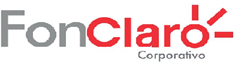 Versión:SOLICITUD DE CRÉDITOSOLICITUD DE CRÉDITOSOLICITUD DE CRÉDITOSOLICITUD DE CRÉDITOSOLICITUD DE CRÉDITOSOLICITUD DE CRÉDITOSOLICITUD DE CRÉDITOSOLICITUD DE CRÉDITOSOLICITUD DE CRÉDITOSOLICITUD DE CRÉDITOSOLICITUD DE CRÉDITOSOLICITUD DE CRÉDITOSOLICITUD DE CRÉDITOSOLICITUD DE CRÉDITOSOLICITUD DE CRÉDITOFecha de Aprobación:Fecha de Aprobación: Ciudad y FechaNombre del AsociadoNombre del AsociadoNombre del AsociadoNombre del AsociadoNombre del AsociadoNombre del AsociadoC.C. Estado civil: Dirección residencia: Dirección residencia:Ciudad: Teléfono: Empresa: Área: Área:Cargo:Cargo:Salario Actual: Fecha de Ingreso:Cód. EmpleadoExt:Correo electrónico:Correo electrónico:Cuenta:   Ahorros     CorrienteTipo de Contrato: Valor Solicitado: Valor Solicitado:N°  BancoDESTINO DE PRESTAMODESTINO DE PRESTAMODESTINO DE PRESTAMOP LA Z OLibre Inversión Corto PlazoBienestar - ViviendaBienestar - ViviendaImpuestosImpuestosPlazo ________________________________Plazo ________________________________Plazo ________________________________Libre Inversión largo PlazoVehículoVehículoConveniosConveniosCompra de CarteraMejorasMejorasLibre inversión ahorroLibre inversión ahorroDESCUENTOSEducativoCrédito RápidoCrédito RápidoLibre inversión MPLibre inversión MPMensual…………………….……………...……..… (______)Mensual…………………….……………...……..… (______)Mensual…………………….……………...……..… (______)CalamidadPrimaPrimaLibre inversión CodeudorLibre inversión CodeudorQuincenal……………………………..…….……..... (______)Quincenal……………………………..…….……..... (______)Quincenal……………………………..…….……..... (______)VacacionesVacacionesPREGUNTASINOEXPLICACIÓN¿Sufre o ha sufrido enfermedades cardiovasculares, cerebros vasculares, respiratorios, renales, tensión arterial, triglicéridos o colesterol alto, cáncer, diabetes, sobrepeso, problemas mentales, SIDA, o alguna enfermedad no mencionada?¿Tiene en la actualidad alguna enfermedad funcional o anatómica, ha padecido accidentes que impidan desempeñar labores propias de su ocupación, tiene algún tratamiento médico o cirugía pendiente?PREGUNTAPESOTALLAPor favor indique su peso y talla.DECLARACIÓN DE ASEGURABILIDAD PARA EL SEGURODECLARACIÓN DE ASEGURABILIDAD PARA EL SEGURODECLARACIÓN DE ASEGURABILIDAD PARA EL SEGURODECLARACIÓN DE ASEGURABILIDAD PARA EL SEGURODeclaro en mi nombre y en el de mi grupo familiar que lo anotado en esta solicitud es verídico, exacto y completo y no se nos ha  diagnosticado intervención quirúrgica o enfermedad distinta de las declaradas; no practicamos ningún deporte peligroso, ni ejercemos una actividad al margen de la ley. LA COMPAÑÍA se reserva todos los derechos que puedan asistirle en caso de que en cualquier momento, se compruebe que esta declaración no corresponde a nuestro verdadero estado de saludo u ocupación al  momento de aceptarse el seguro (código del comercio Art. 1058 -1158). En desarrollo del Artículo 34 de la ley 23 de 1981, autorizamos expresamente a la COMPAÑÍA, para tener acceso a nuestras historias clínicas y a todos aquellos datos que en ella se registren o lleguen a ser registrados. Autorizamos igualmente a las instituciones prestadoras de salud o los médicos tratantes la entrega directa a la COMPAÑÍA  de esta información o segundas opiniones médicas, aún después de nuestro fallecimiento. Autorizamos a la COMPAÑÍA, para incluir, consultar, reportar y procesar a partir de la fecha, durante la vigencia de este seguro o en cualquier momento, la información allí contenida y/o cualquier relación comercial con la Aseguradora, a la Asociación Bancaria de Colombia o a cualquier central de información o base de datos. Como asegurado principal de esta póliza, autorizo a descontar de mi salario el valor de la prima que cause el seguro de esta póliza, a partir de la fecha de expedición y las que me corresponden en lo sucesivo.Declaro en mi nombre y en el de mi grupo familiar que lo anotado en esta solicitud es verídico, exacto y completo y no se nos ha  diagnosticado intervención quirúrgica o enfermedad distinta de las declaradas; no practicamos ningún deporte peligroso, ni ejercemos una actividad al margen de la ley. LA COMPAÑÍA se reserva todos los derechos que puedan asistirle en caso de que en cualquier momento, se compruebe que esta declaración no corresponde a nuestro verdadero estado de saludo u ocupación al  momento de aceptarse el seguro (código del comercio Art. 1058 -1158). En desarrollo del Artículo 34 de la ley 23 de 1981, autorizamos expresamente a la COMPAÑÍA, para tener acceso a nuestras historias clínicas y a todos aquellos datos que en ella se registren o lleguen a ser registrados. Autorizamos igualmente a las instituciones prestadoras de salud o los médicos tratantes la entrega directa a la COMPAÑÍA  de esta información o segundas opiniones médicas, aún después de nuestro fallecimiento. Autorizamos a la COMPAÑÍA, para incluir, consultar, reportar y procesar a partir de la fecha, durante la vigencia de este seguro o en cualquier momento, la información allí contenida y/o cualquier relación comercial con la Aseguradora, a la Asociación Bancaria de Colombia o a cualquier central de información o base de datos. Como asegurado principal de esta póliza, autorizo a descontar de mi salario el valor de la prima que cause el seguro de esta póliza, a partir de la fecha de expedición y las que me corresponden en lo sucesivo.Declaro en mi nombre y en el de mi grupo familiar que lo anotado en esta solicitud es verídico, exacto y completo y no se nos ha  diagnosticado intervención quirúrgica o enfermedad distinta de las declaradas; no practicamos ningún deporte peligroso, ni ejercemos una actividad al margen de la ley. LA COMPAÑÍA se reserva todos los derechos que puedan asistirle en caso de que en cualquier momento, se compruebe que esta declaración no corresponde a nuestro verdadero estado de saludo u ocupación al  momento de aceptarse el seguro (código del comercio Art. 1058 -1158). En desarrollo del Artículo 34 de la ley 23 de 1981, autorizamos expresamente a la COMPAÑÍA, para tener acceso a nuestras historias clínicas y a todos aquellos datos que en ella se registren o lleguen a ser registrados. Autorizamos igualmente a las instituciones prestadoras de salud o los médicos tratantes la entrega directa a la COMPAÑÍA  de esta información o segundas opiniones médicas, aún después de nuestro fallecimiento. Autorizamos a la COMPAÑÍA, para incluir, consultar, reportar y procesar a partir de la fecha, durante la vigencia de este seguro o en cualquier momento, la información allí contenida y/o cualquier relación comercial con la Aseguradora, a la Asociación Bancaria de Colombia o a cualquier central de información o base de datos. Como asegurado principal de esta póliza, autorizo a descontar de mi salario el valor de la prima que cause el seguro de esta póliza, a partir de la fecha de expedición y las que me corresponden en lo sucesivo.Declaro en mi nombre y en el de mi grupo familiar que lo anotado en esta solicitud es verídico, exacto y completo y no se nos ha  diagnosticado intervención quirúrgica o enfermedad distinta de las declaradas; no practicamos ningún deporte peligroso, ni ejercemos una actividad al margen de la ley. LA COMPAÑÍA se reserva todos los derechos que puedan asistirle en caso de que en cualquier momento, se compruebe que esta declaración no corresponde a nuestro verdadero estado de saludo u ocupación al  momento de aceptarse el seguro (código del comercio Art. 1058 -1158). En desarrollo del Artículo 34 de la ley 23 de 1981, autorizamos expresamente a la COMPAÑÍA, para tener acceso a nuestras historias clínicas y a todos aquellos datos que en ella se registren o lleguen a ser registrados. Autorizamos igualmente a las instituciones prestadoras de salud o los médicos tratantes la entrega directa a la COMPAÑÍA  de esta información o segundas opiniones médicas, aún después de nuestro fallecimiento. Autorizamos a la COMPAÑÍA, para incluir, consultar, reportar y procesar a partir de la fecha, durante la vigencia de este seguro o en cualquier momento, la información allí contenida y/o cualquier relación comercial con la Aseguradora, a la Asociación Bancaria de Colombia o a cualquier central de información o base de datos. Como asegurado principal de esta póliza, autorizo a descontar de mi salario el valor de la prima que cause el seguro de esta póliza, a partir de la fecha de expedición y las que me corresponden en lo sucesivo.AUTORIZACION CONSULTA, REPORTE, CONOCIMIENTO, ACTUALIZACIÓN Y RECTIFICACIÓN A CENTRALES DE INFORMACIÓNAUTORIZACION CONSULTA, REPORTE, CONOCIMIENTO, ACTUALIZACIÓN Y RECTIFICACIÓN A CENTRALES DE INFORMACIÓNAUTORIZACION CONSULTA, REPORTE, CONOCIMIENTO, ACTUALIZACIÓN Y RECTIFICACIÓN A CENTRALES DE INFORMACIÓNAUTORIZACION CONSULTA, REPORTE, CONOCIMIENTO, ACTUALIZACIÓN Y RECTIFICACIÓN A CENTRALES DE INFORMACIÓNLos suscritos, expresan e irrevocablemente autorizan a “FONCLARO”, para que obtengan, en cualquier tiempo, directamente o a través de otra persona y de cualquier frente que considere pertinentes, las informaciones y referencias relativa a nuestras personas, comportamiento y crédito comercial, hábitos de pago, manejo de las cuentas corrientes o de ahorro bancarios o de otras entidades financieras, tarjetas de crédito y en general al cumplimiento de nuestros créditos  y obligaciones. De igual manera, expresa e irrevocablemente autorizamos a “FONCLARO” para que reporte mensualmente a las Centrales de Riesgo o a cualquier banco de datos la información correspondiente a nuestro comportamiento de pago, lo mismo que en caso de mora en el pago de nuestras obligaciones crediticias informe del tal hecho a cualquier banco de datos e incluya nuestros nombres  como morosos y/o con referencias negativas. El cobro de estas consultas será cargado al beneficiario del crédito.Los suscritos, expresan e irrevocablemente autorizan a “FONCLARO”, para que obtengan, en cualquier tiempo, directamente o a través de otra persona y de cualquier frente que considere pertinentes, las informaciones y referencias relativa a nuestras personas, comportamiento y crédito comercial, hábitos de pago, manejo de las cuentas corrientes o de ahorro bancarios o de otras entidades financieras, tarjetas de crédito y en general al cumplimiento de nuestros créditos  y obligaciones. De igual manera, expresa e irrevocablemente autorizamos a “FONCLARO” para que reporte mensualmente a las Centrales de Riesgo o a cualquier banco de datos la información correspondiente a nuestro comportamiento de pago, lo mismo que en caso de mora en el pago de nuestras obligaciones crediticias informe del tal hecho a cualquier banco de datos e incluya nuestros nombres  como morosos y/o con referencias negativas. El cobro de estas consultas será cargado al beneficiario del crédito.Los suscritos, expresan e irrevocablemente autorizan a “FONCLARO”, para que obtengan, en cualquier tiempo, directamente o a través de otra persona y de cualquier frente que considere pertinentes, las informaciones y referencias relativa a nuestras personas, comportamiento y crédito comercial, hábitos de pago, manejo de las cuentas corrientes o de ahorro bancarios o de otras entidades financieras, tarjetas de crédito y en general al cumplimiento de nuestros créditos  y obligaciones. De igual manera, expresa e irrevocablemente autorizamos a “FONCLARO” para que reporte mensualmente a las Centrales de Riesgo o a cualquier banco de datos la información correspondiente a nuestro comportamiento de pago, lo mismo que en caso de mora en el pago de nuestras obligaciones crediticias informe del tal hecho a cualquier banco de datos e incluya nuestros nombres  como morosos y/o con referencias negativas. El cobro de estas consultas será cargado al beneficiario del crédito.Los suscritos, expresan e irrevocablemente autorizan a “FONCLARO”, para que obtengan, en cualquier tiempo, directamente o a través de otra persona y de cualquier frente que considere pertinentes, las informaciones y referencias relativa a nuestras personas, comportamiento y crédito comercial, hábitos de pago, manejo de las cuentas corrientes o de ahorro bancarios o de otras entidades financieras, tarjetas de crédito y en general al cumplimiento de nuestros créditos  y obligaciones. De igual manera, expresa e irrevocablemente autorizamos a “FONCLARO” para que reporte mensualmente a las Centrales de Riesgo o a cualquier banco de datos la información correspondiente a nuestro comportamiento de pago, lo mismo que en caso de mora en el pago de nuestras obligaciones crediticias informe del tal hecho a cualquier banco de datos e incluya nuestros nombres  como morosos y/o con referencias negativas. El cobro de estas consultas será cargado al beneficiario del crédito.Nombre Deudor:Nombre Deudor Solidario:Nombre Deudor Solidario:C.C:C.C:C.C:Dirección residencia:Dirección residencia:Dirección residencia:Teléfono residencia:Teléfono residencia:Teléfono residencia:Celular:Celular:Celular:Email personal:Email personal:Email personal:___________________________________FIRM:____________________________________FIRMA:____________________________________FIRMA: 